زانكۆی سه‌ڵاحه‌دین-هه‌ولێر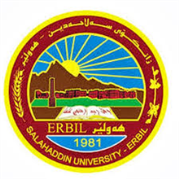 كۆلێژی:   زمانبه‌شی: ئینگلیزیژمێریاری                                                  فۆرمی سه‌روانه‌ی زێده‌كی مامۆستایان                                      مانگی: 4/2023ڕۆژ/ كاتژمێر8:30-9:309:30-10:3010:30-11:3011:30-12:3012:30-1:301:30-2:302:30-3:303:30-4:304:30-5:30شەممەیەك شەممەNovelNovelدوو شەممەNovelNovelسێ شەممەNovelNovelچوار شەممەNovelNovelNovelپێنج شەممەڕۆژڕۆژڕێكه‌وتتیۆری تیۆری پراكتیكیژمارەی سەروانەڕۆژڕێكه‌وتتیۆری پراكتیكیژمارەی سەروانەشەممەشەممەشەممەیەك شەمەیەك شەمە4/22یەك شەمە4/92دوو شەمەدوو شەمە4/32دوو شەمە4/102سێ شەمەسێ شەمە4/42سێ شەمە4/112چوار شەمەچوار شەمە4/53چوار شەمە4/123پێنج شەمەپێنج شەمە4/6پێنج شەمە4/13سه‌رپه‌رشتی پرۆژه‌ی ده‌رچونسه‌رپه‌رشتی پرۆژه‌ی ده‌رچونسه‌رپه‌رشتی پرۆژه‌ی ده‌رچون2سه‌رپه‌رشتی پرۆژه‌ی ده‌رچونسه‌رپه‌رشتی پرۆژه‌ی ده‌رچون2كۆى كاتژمێره‌كانكۆى كاتژمێره‌كانكۆى كاتژمێره‌كان1111كۆى كاتژمێره‌كانكۆى كاتژمێره‌كان1111ڕۆژڕۆژڕێكه‌وتتیۆری تیۆری پراكتیكیژمارەی سەروانەڕۆژڕێكه‌وتتیۆری پراكتیكیژمارەی سەروانەشەممەشەممەشەممەیەك شەمەیەك شەمە4/162یەك شەمە4/23دوو شەمەدوو شەمە4/172دوو شەمە4/24سێ شەمەسێ شەمە4/182سێ شەمە4/252چوار شەمەچوار شەمە4/193چوار شەمە4/263پێنج شەمەپێنج شەمە4/20پێنج شەمە4/27سه‌رپه‌رشتی پرۆژه‌ی ده‌رچونسه‌رپه‌رشتی پرۆژه‌ی ده‌رچونسه‌رپه‌رشتی پرۆژه‌ی ده‌رچون2سه‌رپه‌رشتی پرۆژه‌ی ده‌رچونسه‌رپه‌رشتی پرۆژه‌ی ده‌رچون2كۆى كاتژمێره‌كانكۆى كاتژمێره‌كانكۆى كاتژمێره‌كان1111كۆى كاتژمێره‌كانكۆى كاتژمێره‌كان77ڕۆژڕێكه‌وتتیۆری پراكتیكیژمارەی سەروانەناوی مامۆستا: سروە بابە على طاهر بەرزنجىنازناوی زانستی: ماموستابەشوانەى ياسايى: 10بەشوانەی هەمواركراو: 10ته‌مه‌ن: كۆی سەروانە: هۆكاری دابه‌زینی نیساب:ناوی مامۆستا: سروە بابە على طاهر بەرزنجىنازناوی زانستی: ماموستابەشوانەى ياسايى: 10بەشوانەی هەمواركراو: 10ته‌مه‌ن: كۆی سەروانە: هۆكاری دابه‌زینی نیساب:ناوی مامۆستا: سروە بابە على طاهر بەرزنجىنازناوی زانستی: ماموستابەشوانەى ياسايى: 10بەشوانەی هەمواركراو: 10ته‌مه‌ن: كۆی سەروانە: هۆكاری دابه‌زینی نیساب:ناوی مامۆستا: سروە بابە على طاهر بەرزنجىنازناوی زانستی: ماموستابەشوانەى ياسايى: 10بەشوانەی هەمواركراو: 10ته‌مه‌ن: كۆی سەروانە: هۆكاری دابه‌زینی نیساب:ناوی مامۆستا: سروە بابە على طاهر بەرزنجىنازناوی زانستی: ماموستابەشوانەى ياسايى: 10بەشوانەی هەمواركراو: 10ته‌مه‌ن: كۆی سەروانە: هۆكاری دابه‌زینی نیساب:ناوی مامۆستا: سروە بابە على طاهر بەرزنجىنازناوی زانستی: ماموستابەشوانەى ياسايى: 10بەشوانەی هەمواركراو: 10ته‌مه‌ن: كۆی سەروانە: هۆكاری دابه‌زینی نیساب:ناوی مامۆستا: سروە بابە على طاهر بەرزنجىنازناوی زانستی: ماموستابەشوانەى ياسايى: 10بەشوانەی هەمواركراو: 10ته‌مه‌ن: كۆی سەروانە: هۆكاری دابه‌زینی نیساب:شەممەناوی مامۆستا: سروە بابە على طاهر بەرزنجىنازناوی زانستی: ماموستابەشوانەى ياسايى: 10بەشوانەی هەمواركراو: 10ته‌مه‌ن: كۆی سەروانە: هۆكاری دابه‌زینی نیساب:ناوی مامۆستا: سروە بابە على طاهر بەرزنجىنازناوی زانستی: ماموستابەشوانەى ياسايى: 10بەشوانەی هەمواركراو: 10ته‌مه‌ن: كۆی سەروانە: هۆكاری دابه‌زینی نیساب:ناوی مامۆستا: سروە بابە على طاهر بەرزنجىنازناوی زانستی: ماموستابەشوانەى ياسايى: 10بەشوانەی هەمواركراو: 10ته‌مه‌ن: كۆی سەروانە: هۆكاری دابه‌زینی نیساب:ناوی مامۆستا: سروە بابە على طاهر بەرزنجىنازناوی زانستی: ماموستابەشوانەى ياسايى: 10بەشوانەی هەمواركراو: 10ته‌مه‌ن: كۆی سەروانە: هۆكاری دابه‌زینی نیساب:ناوی مامۆستا: سروە بابە على طاهر بەرزنجىنازناوی زانستی: ماموستابەشوانەى ياسايى: 10بەشوانەی هەمواركراو: 10ته‌مه‌ن: كۆی سەروانە: هۆكاری دابه‌زینی نیساب:ناوی مامۆستا: سروە بابە على طاهر بەرزنجىنازناوی زانستی: ماموستابەشوانەى ياسايى: 10بەشوانەی هەمواركراو: 10ته‌مه‌ن: كۆی سەروانە: هۆكاری دابه‌زینی نیساب:ناوی مامۆستا: سروە بابە على طاهر بەرزنجىنازناوی زانستی: ماموستابەشوانەى ياسايى: 10بەشوانەی هەمواركراو: 10ته‌مه‌ن: كۆی سەروانە: هۆكاری دابه‌زینی نیساب:یەك شەمە4/302ناوی مامۆستا: سروە بابە على طاهر بەرزنجىنازناوی زانستی: ماموستابەشوانەى ياسايى: 10بەشوانەی هەمواركراو: 10ته‌مه‌ن: كۆی سەروانە: هۆكاری دابه‌زینی نیساب:ناوی مامۆستا: سروە بابە على طاهر بەرزنجىنازناوی زانستی: ماموستابەشوانەى ياسايى: 10بەشوانەی هەمواركراو: 10ته‌مه‌ن: كۆی سەروانە: هۆكاری دابه‌زینی نیساب:ناوی مامۆستا: سروە بابە على طاهر بەرزنجىنازناوی زانستی: ماموستابەشوانەى ياسايى: 10بەشوانەی هەمواركراو: 10ته‌مه‌ن: كۆی سەروانە: هۆكاری دابه‌زینی نیساب:ناوی مامۆستا: سروە بابە على طاهر بەرزنجىنازناوی زانستی: ماموستابەشوانەى ياسايى: 10بەشوانەی هەمواركراو: 10ته‌مه‌ن: كۆی سەروانە: هۆكاری دابه‌زینی نیساب:ناوی مامۆستا: سروە بابە على طاهر بەرزنجىنازناوی زانستی: ماموستابەشوانەى ياسايى: 10بەشوانەی هەمواركراو: 10ته‌مه‌ن: كۆی سەروانە: هۆكاری دابه‌زینی نیساب:ناوی مامۆستا: سروە بابە على طاهر بەرزنجىنازناوی زانستی: ماموستابەشوانەى ياسايى: 10بەشوانەی هەمواركراو: 10ته‌مه‌ن: كۆی سەروانە: هۆكاری دابه‌زینی نیساب:ناوی مامۆستا: سروە بابە على طاهر بەرزنجىنازناوی زانستی: ماموستابەشوانەى ياسايى: 10بەشوانەی هەمواركراو: 10ته‌مه‌ن: كۆی سەروانە: هۆكاری دابه‌زینی نیساب:دوو شەمەناوی مامۆستا: سروە بابە على طاهر بەرزنجىنازناوی زانستی: ماموستابەشوانەى ياسايى: 10بەشوانەی هەمواركراو: 10ته‌مه‌ن: كۆی سەروانە: هۆكاری دابه‌زینی نیساب:ناوی مامۆستا: سروە بابە على طاهر بەرزنجىنازناوی زانستی: ماموستابەشوانەى ياسايى: 10بەشوانەی هەمواركراو: 10ته‌مه‌ن: كۆی سەروانە: هۆكاری دابه‌زینی نیساب:ناوی مامۆستا: سروە بابە على طاهر بەرزنجىنازناوی زانستی: ماموستابەشوانەى ياسايى: 10بەشوانەی هەمواركراو: 10ته‌مه‌ن: كۆی سەروانە: هۆكاری دابه‌زینی نیساب:ناوی مامۆستا: سروە بابە على طاهر بەرزنجىنازناوی زانستی: ماموستابەشوانەى ياسايى: 10بەشوانەی هەمواركراو: 10ته‌مه‌ن: كۆی سەروانە: هۆكاری دابه‌زینی نیساب:ناوی مامۆستا: سروە بابە على طاهر بەرزنجىنازناوی زانستی: ماموستابەشوانەى ياسايى: 10بەشوانەی هەمواركراو: 10ته‌مه‌ن: كۆی سەروانە: هۆكاری دابه‌زینی نیساب:ناوی مامۆستا: سروە بابە على طاهر بەرزنجىنازناوی زانستی: ماموستابەشوانەى ياسايى: 10بەشوانەی هەمواركراو: 10ته‌مه‌ن: كۆی سەروانە: هۆكاری دابه‌زینی نیساب:ناوی مامۆستا: سروە بابە على طاهر بەرزنجىنازناوی زانستی: ماموستابەشوانەى ياسايى: 10بەشوانەی هەمواركراو: 10ته‌مه‌ن: كۆی سەروانە: هۆكاری دابه‌زینی نیساب:سێ شەمەناوی مامۆستا: سروە بابە على طاهر بەرزنجىنازناوی زانستی: ماموستابەشوانەى ياسايى: 10بەشوانەی هەمواركراو: 10ته‌مه‌ن: كۆی سەروانە: هۆكاری دابه‌زینی نیساب:ناوی مامۆستا: سروە بابە على طاهر بەرزنجىنازناوی زانستی: ماموستابەشوانەى ياسايى: 10بەشوانەی هەمواركراو: 10ته‌مه‌ن: كۆی سەروانە: هۆكاری دابه‌زینی نیساب:ناوی مامۆستا: سروە بابە على طاهر بەرزنجىنازناوی زانستی: ماموستابەشوانەى ياسايى: 10بەشوانەی هەمواركراو: 10ته‌مه‌ن: كۆی سەروانە: هۆكاری دابه‌زینی نیساب:ناوی مامۆستا: سروە بابە على طاهر بەرزنجىنازناوی زانستی: ماموستابەشوانەى ياسايى: 10بەشوانەی هەمواركراو: 10ته‌مه‌ن: كۆی سەروانە: هۆكاری دابه‌زینی نیساب:ناوی مامۆستا: سروە بابە على طاهر بەرزنجىنازناوی زانستی: ماموستابەشوانەى ياسايى: 10بەشوانەی هەمواركراو: 10ته‌مه‌ن: كۆی سەروانە: هۆكاری دابه‌زینی نیساب:ناوی مامۆستا: سروە بابە على طاهر بەرزنجىنازناوی زانستی: ماموستابەشوانەى ياسايى: 10بەشوانەی هەمواركراو: 10ته‌مه‌ن: كۆی سەروانە: هۆكاری دابه‌زینی نیساب:ناوی مامۆستا: سروە بابە على طاهر بەرزنجىنازناوی زانستی: ماموستابەشوانەى ياسايى: 10بەشوانەی هەمواركراو: 10ته‌مه‌ن: كۆی سەروانە: هۆكاری دابه‌زینی نیساب:چوار شەمەناوی مامۆستا: سروە بابە على طاهر بەرزنجىنازناوی زانستی: ماموستابەشوانەى ياسايى: 10بەشوانەی هەمواركراو: 10ته‌مه‌ن: كۆی سەروانە: هۆكاری دابه‌زینی نیساب:ناوی مامۆستا: سروە بابە على طاهر بەرزنجىنازناوی زانستی: ماموستابەشوانەى ياسايى: 10بەشوانەی هەمواركراو: 10ته‌مه‌ن: كۆی سەروانە: هۆكاری دابه‌زینی نیساب:ناوی مامۆستا: سروە بابە على طاهر بەرزنجىنازناوی زانستی: ماموستابەشوانەى ياسايى: 10بەشوانەی هەمواركراو: 10ته‌مه‌ن: كۆی سەروانە: هۆكاری دابه‌زینی نیساب:ناوی مامۆستا: سروە بابە على طاهر بەرزنجىنازناوی زانستی: ماموستابەشوانەى ياسايى: 10بەشوانەی هەمواركراو: 10ته‌مه‌ن: كۆی سەروانە: هۆكاری دابه‌زینی نیساب:ناوی مامۆستا: سروە بابە على طاهر بەرزنجىنازناوی زانستی: ماموستابەشوانەى ياسايى: 10بەشوانەی هەمواركراو: 10ته‌مه‌ن: كۆی سەروانە: هۆكاری دابه‌زینی نیساب:ناوی مامۆستا: سروە بابە على طاهر بەرزنجىنازناوی زانستی: ماموستابەشوانەى ياسايى: 10بەشوانەی هەمواركراو: 10ته‌مه‌ن: كۆی سەروانە: هۆكاری دابه‌زینی نیساب:ناوی مامۆستا: سروە بابە على طاهر بەرزنجىنازناوی زانستی: ماموستابەشوانەى ياسايى: 10بەشوانەی هەمواركراو: 10ته‌مه‌ن: كۆی سەروانە: هۆكاری دابه‌زینی نیساب:پێنج شەمەناوی مامۆستا: سروە بابە على طاهر بەرزنجىنازناوی زانستی: ماموستابەشوانەى ياسايى: 10بەشوانەی هەمواركراو: 10ته‌مه‌ن: كۆی سەروانە: هۆكاری دابه‌زینی نیساب:ناوی مامۆستا: سروە بابە على طاهر بەرزنجىنازناوی زانستی: ماموستابەشوانەى ياسايى: 10بەشوانەی هەمواركراو: 10ته‌مه‌ن: كۆی سەروانە: هۆكاری دابه‌زینی نیساب:ناوی مامۆستا: سروە بابە على طاهر بەرزنجىنازناوی زانستی: ماموستابەشوانەى ياسايى: 10بەشوانەی هەمواركراو: 10ته‌مه‌ن: كۆی سەروانە: هۆكاری دابه‌زینی نیساب:ناوی مامۆستا: سروە بابە على طاهر بەرزنجىنازناوی زانستی: ماموستابەشوانەى ياسايى: 10بەشوانەی هەمواركراو: 10ته‌مه‌ن: كۆی سەروانە: هۆكاری دابه‌زینی نیساب:ناوی مامۆستا: سروە بابە على طاهر بەرزنجىنازناوی زانستی: ماموستابەشوانەى ياسايى: 10بەشوانەی هەمواركراو: 10ته‌مه‌ن: كۆی سەروانە: هۆكاری دابه‌زینی نیساب:ناوی مامۆستا: سروە بابە على طاهر بەرزنجىنازناوی زانستی: ماموستابەشوانەى ياسايى: 10بەشوانەی هەمواركراو: 10ته‌مه‌ن: كۆی سەروانە: هۆكاری دابه‌زینی نیساب:ناوی مامۆستا: سروە بابە على طاهر بەرزنجىنازناوی زانستی: ماموستابەشوانەى ياسايى: 10بەشوانەی هەمواركراو: 10ته‌مه‌ن: كۆی سەروانە: هۆكاری دابه‌زینی نیساب:سه‌رپه‌رشتی پرۆژه‌ی ده‌رچونسه‌رپه‌رشتی پرۆژه‌ی ده‌رچون2ناوی مامۆستا: سروە بابە على طاهر بەرزنجىنازناوی زانستی: ماموستابەشوانەى ياسايى: 10بەشوانەی هەمواركراو: 10ته‌مه‌ن: كۆی سەروانە: هۆكاری دابه‌زینی نیساب:ناوی مامۆستا: سروە بابە على طاهر بەرزنجىنازناوی زانستی: ماموستابەشوانەى ياسايى: 10بەشوانەی هەمواركراو: 10ته‌مه‌ن: كۆی سەروانە: هۆكاری دابه‌زینی نیساب:ناوی مامۆستا: سروە بابە على طاهر بەرزنجىنازناوی زانستی: ماموستابەشوانەى ياسايى: 10بەشوانەی هەمواركراو: 10ته‌مه‌ن: كۆی سەروانە: هۆكاری دابه‌زینی نیساب:ناوی مامۆستا: سروە بابە على طاهر بەرزنجىنازناوی زانستی: ماموستابەشوانەى ياسايى: 10بەشوانەی هەمواركراو: 10ته‌مه‌ن: كۆی سەروانە: هۆكاری دابه‌زینی نیساب:ناوی مامۆستا: سروە بابە على طاهر بەرزنجىنازناوی زانستی: ماموستابەشوانەى ياسايى: 10بەشوانەی هەمواركراو: 10ته‌مه‌ن: كۆی سەروانە: هۆكاری دابه‌زینی نیساب:ناوی مامۆستا: سروە بابە على طاهر بەرزنجىنازناوی زانستی: ماموستابەشوانەى ياسايى: 10بەشوانەی هەمواركراو: 10ته‌مه‌ن: كۆی سەروانە: هۆكاری دابه‌زینی نیساب:ناوی مامۆستا: سروە بابە على طاهر بەرزنجىنازناوی زانستی: ماموستابەشوانەى ياسايى: 10بەشوانەی هەمواركراو: 10ته‌مه‌ن: كۆی سەروانە: هۆكاری دابه‌زینی نیساب:كۆى كاتژمێره‌كانكۆى كاتژمێره‌كان44كاتژمێر	XXX    دینار    دینارواژۆی مامۆستاد.سروە بەرزنجىسەرۆكی بەشڕاگری كۆلیژ